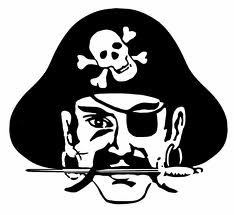 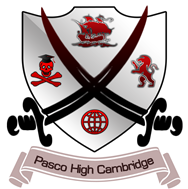 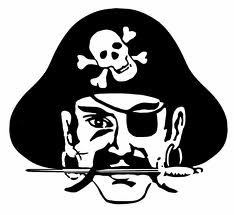 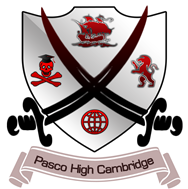 										September 28, 2018 Dear Parent/Guardian: This year the District School Board of Pasco County and Pasco High School will offer the PSAT free of charge to all 10th grade students. The purpose and benefits of the PSAT program are:  It provides a basis to increase college participation, as it is an indicator for performance on the SAT, a college entrance examination.  PSAT includes five sections in three skill areas: Critical Reading, Mathematics, Writing Skills, along with other components that provide a way to link academic performance to educational and career planning.  The program is instrumental in identifying each student’s potential for academic success at the postsecondary level.  Test results will provide high school counselors with information to help identify students who are ready or need additional work in order to enroll and be successful in Advanced Placement and other college preparatory courses.  Test results can open up discussion about future education plans that may not have been considered otherwise. Your son/daughter will be participating in this assessment on October 10, 2018.If you have questions about PSAT, more information can be found at https://www.collegeboard.org/psat-nmsqt. For information about specific accommodations that may be available for your child please contact your child’s school. For information about the PSAT administration in Pasco, please contact the District School Board of Pasco County’s Office for Accountability, Research and Measurement at 727-774-2343/813-794-2343/352-524-2343. Best regards, Eshonda Swackard, Ed.DAssessment Coordinator